Moe’s Goldens & HavAntics HavanesePuppy Application -Date: 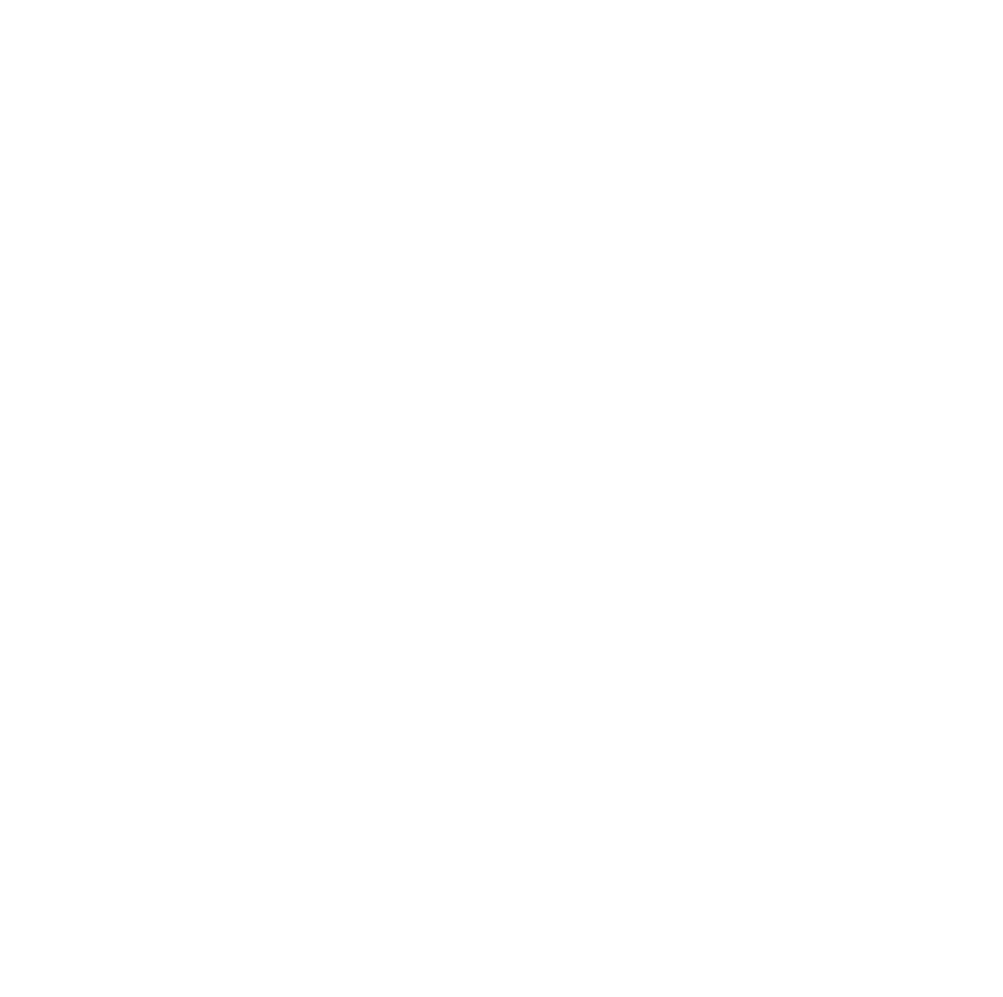 Litter of Interest:  Sassy & Cross – Golden RetrieversPuppy Preference: Male - Female - Either - Will accept Opposite Sex
Your Name: (Complete as name to be shown on Registration including co-owner if any)Street Address: 
City: State: Zip Code: Phone Number - Home: Work: 
E-Mail Address: Vet reference(s)Name:Phone:Address: Canine Experience: List dogs currently owned including breed, registered name, titles (if any), and call name:
List dogs previously owned and the disposition of each:
Do/will your dog(s) live: In Home Outside Fenced Yard Kennel    Other: I WILL STRESS HERE- NO CHAINS. This will void any contract and the breeder reserves the right to take back sold puppy.  Also, never during the puppy's life is the animal to be released to a shelter or abandoned! I am always available.  Microchipping available. How will the puppy/dog spend its day? How long with the puppy/dog be alone? Have you ever had a Golden/Havanese? Personality? As people, dogs have their own personalities. What are you looking for? A couch potato?  An active puppy?  Please help me to help you choose.  Do you have any children: If so what are their ages? Havanese and Goldens make wonderful family dogs but training needs to be for both the puppy and small children. (no pulling on ears, no hitting/kicking, etc). Plans for Moe’s Puppy - Circle all applicable: Pet/Companion Hunting /Hunt Test Obedience Field Trial Agility Conformation  Other References: List two persons that can verify your good character and canine experience if applicable (include phone number): 1)	2)	Please use the space below to add any other information you would like us to know about you or other comments:
Additional Information:  Puppies are sold on a limited/nonbreeding registration. If your interests lie in breeding please know that that is a different conversation including contract and application and puppies sold on a co-ownership. 